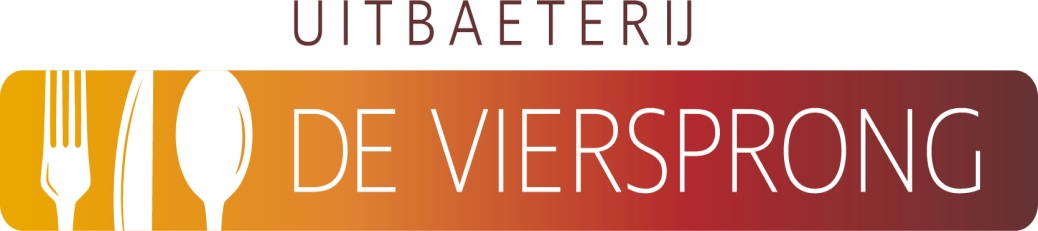 VOORGERECHTENPlankje brood met kruidenboter,aïoli en zeezout 6,50Soep van de dag 7,50Doesburgse mosterdsoep met spekjes 7,50* Doesburgse mosterdsoep zonder spekjes 7,00Onze soepen serveren we met brood en roomboter * Gefrituurde champignons met knoflooksaus 9,50* Carpaccio van rode biet met rucola, pesto,Parmezaan en pijnboompitten 10,50Runder carpaccio met rucola, pesto, Parmezaan,balsamico en pijnboompitten 12,50* Salade geitenkaas met zongedroogde tomaten,noten en honing-kruidendressing 13,50Tartaar van gerookte zalm met mosterd-dilledressing 13,50Spies met vijf Black Tiger garnalen en knoflooksaus 13,50Salade biefstukreepjes met Thaisesaus 14,50Gerechten met * zijn vegetarisch